Комплекс SM-007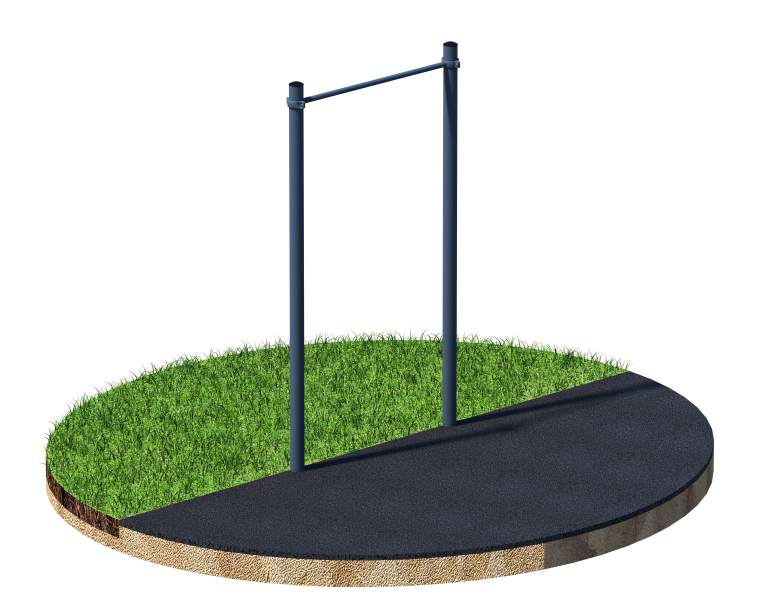 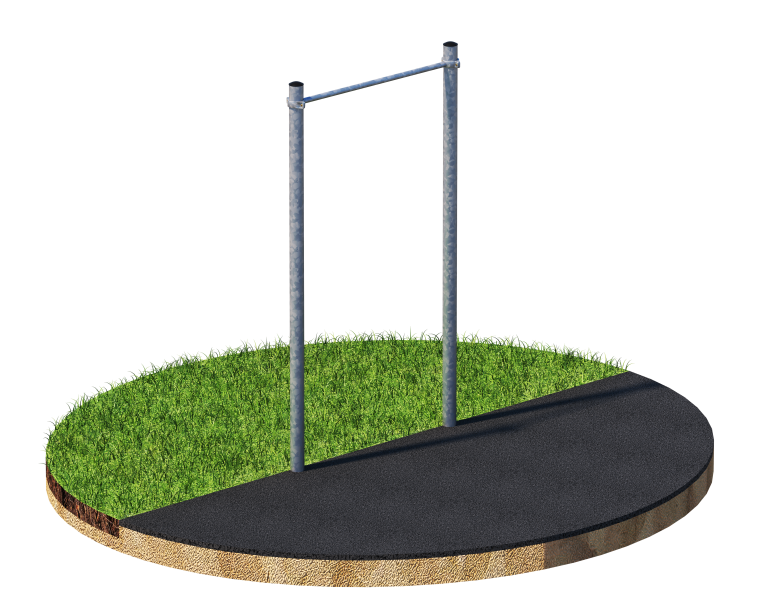           Порошково полиэфирное покрытие                         Технология горячего цинкованияКомплекс состоит из двух опорных столбов высотой 2600 мм и перекладины для подтягиваний длиной 1200 мм, которая фиксируется при помощи хомутов на высоте 2450 мм.  Длина комплекса не более 1450 мм.